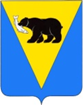 ПОСТАНОВЛЕНИЕАДМИНИСТРАЦИИ УСТЬ-БОЛЬШЕРЕЦКОГО МУНИЦИПАЛЬНОГО РАЙОНАКАМЧАТСКОГО КРАЯот                      2015  №                                                                                          О Почётной грамоте Усть-Большерецкого муниципального района В целях развития и совершенствования системы поощрения граждан и трудовых коллективов, внесших значительный вклад в социально-экономическое и культурное развитие Усть-Большерецкого муниципального района, а также упорядочения процедуры награжденияПОСТАНОВЛЯЮ:Утвердить:1.1. Положение о Почётной грамоте Усть-Большерецкого муниципального района согласно Приложению № 1 к настоящему Постановлению;1.2. Описание Почётной грамоты Усть-Большерецкого муниципального района согласно Приложению № 2 к настоящему Постановлению;1.4. Ходатайство о награждении Почётной грамотой Усть-Большерецкого муниципального района согласно Приложению № 3 к настоящему Постановлению;1.5. Образец бланка Почётной грамоты Усть-Большерецкого муниципального района согласно Приложению № 4 к настоящему Постановлению.2. Настоящее Постановление подлежит обнародованию и размещению на официальном сайте Администрации Усть-Большерецкого муниципального района в информационно-телекоммуникационной сети «Интернет».3. Настоящее Постановление вступает в силу после дня его обнародования.Глава АдминистрацииУсть-Большерецкогомуниципального района                                                                                        К.Ю. ДеникеевПриложение № 1 к Постановлению АдминистрацииУсть-Большерецкого муниципального района от _________2015 № ____ «О Почётной грамотеУсть-Большерецкого муниципального района»Положение о Почётной грамоте Усть-Большерецкого муниципального района 1.Почётная грамота Усть-Большерецкого муниципального района (далее – Почётная грамота) является формой поощрения трудовых коллективов и отдельных работников организации: -за активное участие в общественной жизни;- за плодотворную деятельность, направленную на разрешение проблем социально-экономического и культурного развития Усть-Большерецкого муниципального района; -за осуществление мер, направленных на обеспечение законных прав и свобод граждан;-за высокий профессионализм, ценные начинания и инициативы районного масштаба;-за развитие системы местного самоуправления;-в связи с успешным выполнением поручений Главы Усть-Большерецкого муниципального района и Главы Администрации Усть-Большерецкого муниципального района;-в связи с профессиональными праздниками, юбилейными датами в жизни граждан и организаций.	2.Почётной грамотой Усть-Большерецкого муниципального района могут награждаться:граждане за многолетний добросовестный труд в Усть-Большерецком муниципальном районе, имеющие общий трудовой стаж не менее 10 лет и проработавшие не менее 5 лет в одной из сфер жизнедеятельности Усть-Большерецкого муниципального района, внесшие конкретный вклад в социально-экономическое развитие  Усть-Большерецкого муниципального района и в том числе в связи с юбилейными днями рождения или профессиональными праздниками.3. Награждение Почётной грамотой осуществляется на основании ходатайства.4. С ходатайством о награждении Почётной грамотой могут обращаться должностные лица органов местного самоуправления Усть-Большерецкого муниципального района, поселений, входящих в состав  Усть-Большерецкого муниципального района, руководители предприятий, учреждений, организаций, коллективы или уполномоченный орган предприятий, учреждений, организаций.Ходатайство о награждении Почётной грамотой Усть-Большерецкого муниципального района вносится за 20 дней до проведения торжественных мероприятий Главе Администрации Усть-Большерецкого муниципального района.5. Награждение Почётной грамотой осуществляется совместно Главой Усть-Большерецкого муниципального района и Главой Администрации Усть-Большерецкого муниципального района посредством издания постановления Главы Усть-Большерецкого муниципального района и постановления Администрации Усть-Большерецкого муниципального района.Подпись  Главы Усть-Большерецкого муниципального района заверяется печатью Думы Усть-Большерецкого муниципального района, подпись Главы Администрации Усть-Большерецкого муниципального района заверяется печатью Администрации Усть-Большерецкого муниципального района.6. Подготовку проекта постановления о награждении Почётной грамотой, оформление документов о награждении, учёт награждённых  Почётной грамотой, осуществляет управление делами Администрации Усть-Большерецкого муниципального района.7.Вручение Почётной грамоты производится в торжественной обстановке Главой Усть-Большерецкого муниципального района, Главой Администрации Усть-Большерецкого муниципального района либо по их поручению другим лицом.8. О награждении Почётной грамотой производится запись в трудовой книжке.9.Постановления о награждении Почётной грамотой подлежат обнародованию.Приложение № 2 к Постановлению АдминистрацииУсть-Большерецкого муниципального района от _________2015 № ____ «О Почётной грамотеУсть-Большерецкого муниципального района»Описание
Почётной грамоты  Усть-Большерецкого муниципального районаПочётная грамота изготавливается на бумаге формата 210 х 295 мм. В случае использовании бумаги плотностью менее 230 гр/м2   почётная грамота ламинируется.На расстоянии 9 мм от краев лист обрамлен рамкой синего цвета с рисунком толщиной 8 мм.В верхней части Почётной грамоты на расстоянии 4 мм от рамки по центру расположен герб Усть-Большерецкого муниципального района. Высота герба 38 мм. Слева от герба Усть-Большерецкого муниципального района – цветное изображение развивающегося флага Российской Федерации, справа – цветное изображение развивающегося флага Камчатского края. На расстоянии 49 мм от верхнего края рамки по центру в одну строчку расположены слова: «Усть-Большерецкий муниципальный район», напечатанные красными прописными буквами полужирным шрифтом высотой 4 мм. На расстоянии 6 мм от них расположены в две строчки слова «Почётная грамота», выполненные светло коричневыми  прописными буквами полужирным шрифтом высотой 8 мм. На расстоянии 7 мм от них расположены слова: «Награждается», напечатанные темно-зеленым полужирным шрифтом высотой 4 ммВ середине размещен бледно-желтым цветом полупрозрачный рисунок «Двуглавый орёл», высотой 99 мм и шириной 87 мм. В центре двуглавого орла расположен полупрозрачный герб высотой 26 мм. На гербе изображен Георгий Победоносец на коне, поражающий змея.В нижней части Почётной грамоты расположено:- цветное изображение вулкана «Опала». Высота изображения - 42 мм;Почётная грамота может помещаться под стекло в рамку. Приложение № 3 к Постановлению  АдминистрацииУсть-Большерецкого муниципального района от _________2015 № ____ «О Почётной грамоте Усть-Большерецкого муниципального района»ХОДАТАЙСТВО о награждении Почётной грамотой Усть-Большерецкого муниципального района 1. Фамилия, имя, отчество ___________________________________________________________________________________________________________________________________________________________________2. Должность, место работы, службы __________________________________________________________________________________________________________________________________________________________________________________________3. Дата рождения ____________________________________________________________________________________________4. Место рождения ____________________________________________________________________________________________5. Образование ____________________________________________________________________________________________________________________________________________________________________________6. Какими государственными, ведомственными, областными (краевыми) наградами награждён (а) и дата награждения ______________________________________________________________________________________________________________________________________________________________________________7. Домашний адрес _____________________________________________________________________________________________8. Общий стаж работы _____________________________________________________________________________________________8.1. Стаж работы в Усть-Большерецком муниципальном районе _____________________________________________________________________________________________8.2. Стаж работы в отрасли ____________________________________________________________________________________________8.3. Стаж работы в трудовом коллективе _____________________________________________________________________________________________9. Характеристика с указанием конкретных трудовых заслуг представляемого к награждению __________________________________________________________________________________________________________________________________________________________________________________________Кандидатура _____________________________________________________________________________________________рекомендована собранием трудового коллектива __________________________________________________________________________________________________________________________________________________________________________________________(наименование предприятия, объединения, учреждения, организации, дата обсуждения, номер протокола)Согласовано:Глава местной Администрации поселения Усть-Большерецкого муниципального районаПриложение № 4 к Постановлению  АдминистрацииУсть-Большерецкого муниципального района от _________2015 № ____ «О Почётной грамоте Усть-Большерецкого муниципального района»ОБРАЗЕЦ БЛАНКА ПОЧЁТНОЙ ГРАМОТЫ УСТЬ-БОЛЬШЕРЕЦКОГО МУНИЦИПАЛЬНОГО РАЙОНА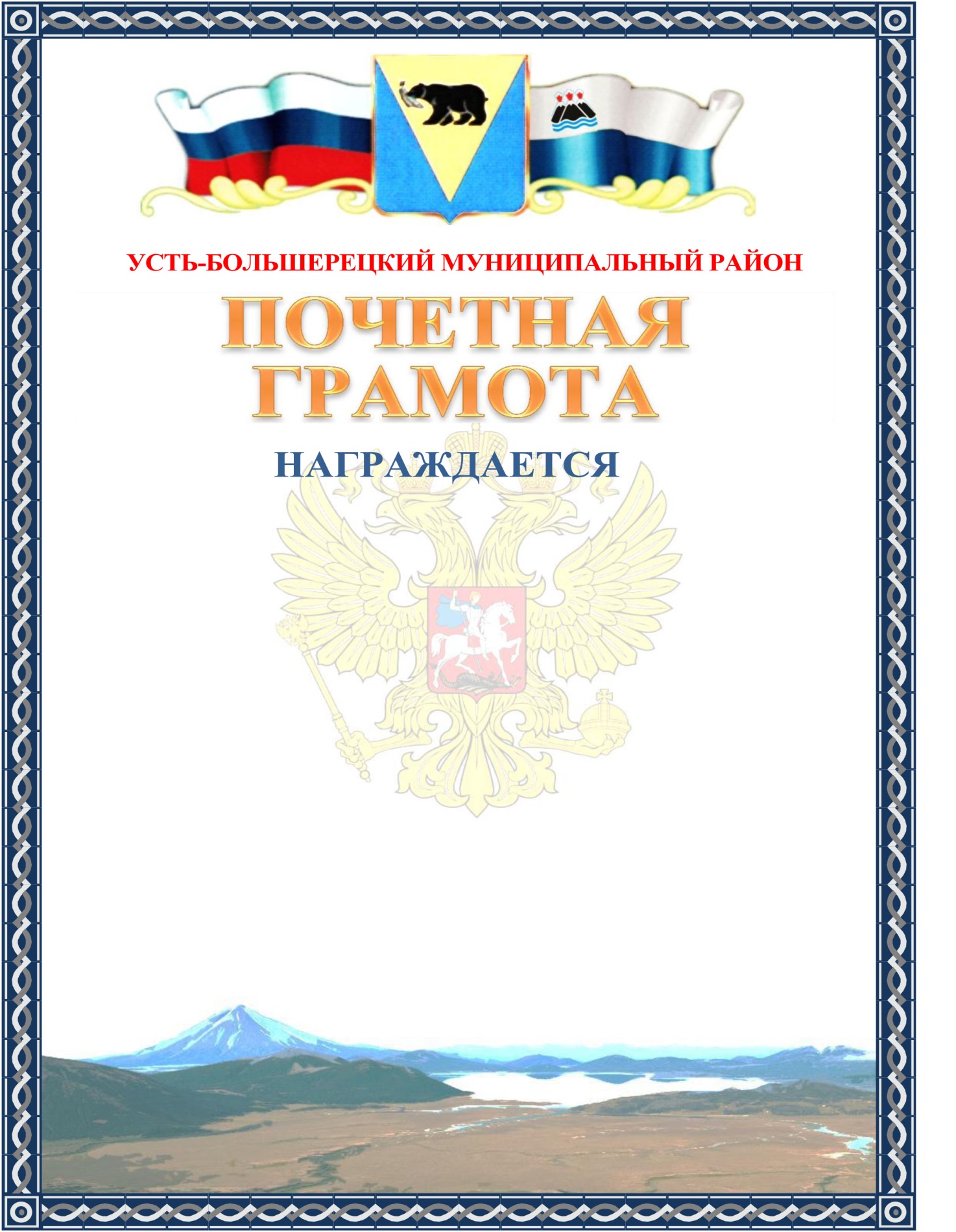 Руководитель организации_______________________(подпись)_______________________(фамилия, имя, отчество)М.П.Руководитель профсоюзной организации (при наличии)_______________________(подпись)_______________________(фамилия, имя, отчество)_______________________(подпись)М.П._______________________(фамилия, имя, отчество)